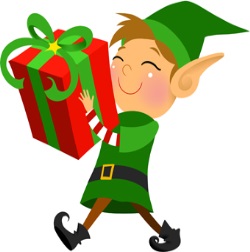 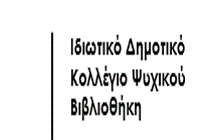 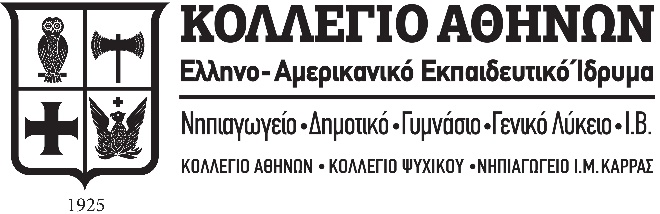                                              Η Βιβλιοθήκη σάς προτείνει…
                                                 Βιβλία για την  1η τάξηΑθανασιάδης, Κυριάκος. Τα τέσσερα μικρά κυκνάκια. Εκδ. Παπαδόπουλος, 2019.
Βαρβαρούση, Λήδα. Λούνα. Μου αρέσει πολύ το ποδήλατο! Εκδ. Παπαδόπουλος, 
                                                                                                                  2019.
Βερροιοπούλου, Άννα. Λίλυ & Λούσυ. Εκδ. Μικρή Σελήνη, 2019.
Δασκαλάκης, Χρήστος. Η χιονονιφάδα που αγάπησε το καλοκαίρι. Εκδ. Άγκυρα, 
                                                                                                                 2017.               
Ηλιάδου, Ευτυχία. Ο ακροβάτης & οι άλλοι. Εκδ. Μάρτης, 2019.
Κουτσιαρής, Βασίλης. Τα φανταστικά μου ταξίδια. Εκδ. Μίνωας, 2019.                                                                                                                          Μπαμπέτα, Ιωάννα. Οι συγνώμες μιας μάγισσας. Εκδ. Μεταίχμιο, 2019.
Παπαθεοδούλου, Αντώνης. Χαριστική βιβλιοθήκη. Εκδ. Πατάκης, 2019.
Παππά, Ροδούλα. Μια φορά κι έναν καιρό ένα ελαφάκι. Εκδ. Νεφέλη, 2019.
Φωτιάδης, Φίλιππος. Μπαμπά, μπορούμε να πάρουμε σκύλο αντί για μυρμήγκι; 
                                                                                                   Εκδ. Μάρτης, 2019.Φώτου, Δήμητρα. Πού πήγαν τα βιβλία; Εκδ. Καλέντης, 2019.
Billaudeau, Julien. Από ένα τίποτα. Εκδ. Κόκκινο, 2019.
Cali, Davide. Πωλητής ευτυχίας. Εκδ. Κόκκινη κλωστή δεμένη, 2019.
Cummings, Troy. Μπορώ να γίνω ο σκύλος σου; Εκδ. Διάπλαση, 2019.
Canizales. Μεγάλη. Εκδ. Διάπλαση, 2019.
Carnavas, Peter. Η βαριά καρδιά της Σάρας. Εκδ. Λιβάνης, 2019. 
Crowther Kitty. Ο φίλος μου ο Τζιμ. Εκδ. Μάρτης, 2019.
Davies, Benji. O Νόι και η γιαγιά. Εκδ. Ίκαρος, 2019.
Engler, Michael. Ένα γράμμα από τη θεία Ζοζεφίνα. Εκδ. Διόπτρα, 2019.
Greid, Louise. Μεταξύ Τικ και Τακ….Εκδ. Διόπτρα, 2019.
Gough, Julian. Κούνελος & αρκούδα. Οι κακές συνήθειες του κούνελου. Εκδ. 
                                                                                                      Ίκαρος, 2019.
Hughes, Hollie. To κορίτσι και ο δεινόσαυρος. Εκδ. Διόπτρα, 2019.
Jeffers, Oliver. Βρισκόμαστε εδώ. Σημειώσεις για τη ζωή στο πλανήτη γη. 
                                                                                           Εκδ. Ίκαρος, 2018.
Jones, Pip. Άννα Πένσα. Εκδ. Καλειδοσκόπιο, 2019.
Laboudique, Maite. Η Ζουζού και η μελαγχολία του φθινόπωρου. Εκδ. 
                                                                                   Κόκκινη κλωστή δεμένη, 2018.
Luyken, Corinna. Το βιβλίο με τα λάθη. Εκδ. Φουρφούρι, 2019.
Martin, Marc. Ποταμός. Εκδ. Ποταμός, 2019.
Sala, Felicita. Οδός Νομστιμιάς. Οι καλύτερες γεύσεις από όλο τον κόσμο για 
                                              σένα και τους φίλους σου. Εκδ. Φουρφούρι, 2019.
Spires, Ashley. Το πιο καταπληκτικό πράγμα στον κόσμο. Εκδ. Λιβάνης, 2019.
Voigt, Marie. Ένα φως για τη νύχτα. Εκδ. Ίκαρος, 2019.
Voigt, Marie. Ο σκύλος είναι τζαζ. Εκδ. Ίκαρος, 2019.
Yamada, Kobi. Επειδή είχα δάσκαλο. Εκδ. Λιβάνης, 2019.
Yarlett, Emma. Γράμματα για έναν δράκο. Εκδ. Ψυχογιός, 2019.
Walker, Anna. Φλωρέτ. Εκδ. Μικρή Σελήνη, 2019.
Χριστουγεννιάτικα βιβλίαΒάγια, Αυγή. Ο κουραμπιές Γιεσγιές! Εκδ. Διόπτρα, 2017.
Γραμματικάκη, Μαριβίτα. Εγώ το ξωτικό. Εκδ. Καλέντης, 2019.
Κωτσαλίδου, Δόξα. Το χελιδόνι που περίμενε τα Χριστούγεννα. Εκδ. 
                                                                                       Ελληνοεκδοτική, 2014.
Κυριακού, Φαίδων. Όνειρο Χριστουγέννων. Εκδ. Μάρτης, 2019.
Κυρίτση, Ιωάννα. Η μπουγάδα του Αϊ-Βασίλη. Εκδ. Παπαδόπουλος, 2015.
Λιβάνη, Γιώτα. Μια φορά το χρόνο. Εκδ. Λιβάνης, 2019.
Λιβάνη, Γιώτα. Το πιο μικρό ξωτικό. Εκδ. Λιβάνης, 2019.
Τσιαμπόκαλου, Μάγια. Η Μάγια στο δάσος των Χριστουγέννων. 
                                                                                        Εκδ. Καστανιώτης, 2019.
Morpurgo, Michael. Ο παππούς μου ο Αϊ-Βασίλης. Εκδ. Παπαδόπουλος, 2019.
Rodolphe. Νυχτερινό τρένο. Εκδ. Ίκαρος. 2019. 
Stephens, Helen. Πώς να κρύψεις ένα λιοντάρι τα Χριστούγεννα. Εκδ.  Ίκαρος, 
                                                                                                                   2019. 
Villiot, Bernard. Χριστουγεννιάτικη έκπληξη. Εκδ. Λιβάνης, 2019. Καλές γιορτές!